CHAPTER 7CASUALTY INSURANCESUBCHAPTER 1FOREIGN FRATERNAL BENEFIT ASSOCIATIONS§901.  License required(REPEALED)SECTION HISTORYPL 1969, c. 132, §11 (RP). §902.  Issuance of license; termination(REPEALED)SECTION HISTORYPL 1969, c. 132, §11 (RP). §903.  Deposit of securities(REPEALED)SECTION HISTORYPL 1969, c. 132, §11 (RP). §904.  Assessments; payment of expenses(REPEALED)SECTION HISTORYPL 1969, c. 132, §11 (RP). SUBCHAPTER 2RECIPROCAL CONTRACTS OF INDEMNITY§951.  Contracts as insurance; filing of declarations(REPEALED)SECTION HISTORYPL 1969, c. 132, §11 (RP). §952.  Actions; service of process(REPEALED)SECTION HISTORYPL 1969, c. 132, §11 (RP). §953.  Subscriber not to assume more than 10% of his net worth(REPEALED)SECTION HISTORYPL 1969, c. 132, §11 (RP). §954.  Reserve sum(REPEALED)SECTION HISTORYPL 1969, c. 132, §11 (RP). §955.  Attorney to report; books and records open to inspection(REPEALED)SECTION HISTORYPL 1969, c. 132, §11 (RP). §956.  Corporations may exchange contracts(REPEALED)SECTION HISTORYPL 1969, c. 132, §11 (RP). §957.  Annual certificate(REPEALED)SECTION HISTORYPL 1969, c. 132, §11 (RP). §958.  Violations(REPEALED)SECTION HISTORYPL 1969, c. 132, §11 (RP). SUBCHAPTER 3ASSESSMENT PLAN§1001.  Contract defined; duly organized corporation required(REPEALED)SECTION HISTORYPL 1969, c. 132, §11 (RP). §1002.  Formation of corporation; guaranty fund; authority to write business; liability of policyholder(REPEALED)SECTION HISTORYPL 1969, c. 132, §11 (RP). §1003.  Fraudulent operation; closing of business; receiver; dissolution(REPEALED)SECTION HISTORYPL 1969, c. 132, §11 (RP). §1004.  Assigned risks; reinsurance(REPEALED)SECTION HISTORYPL 1969, c. 132, §11 (RP). §1005.  Reserve fund; investment and payment of claims(REPEALED)SECTION HISTORYPL 1969, c. 132, §11 (RP). §1006.  Duty of commissioner; satisfaction of judgments(REPEALED)SECTION HISTORYPL 1969, c. 132, §11 (RP). §1007.  Foreign corporations; authority to do business; renewal and revocation(REPEALED)SECTION HISTORYPL 1969, c. 132, §11 (RP). §1008.  Calls for payments; proceeds(REPEALED)SECTION HISTORYPL 1969, c. 132, §11 (RP). §1009.  Assessment notice must appear on policy face(REPEALED)SECTION HISTORYPL 1969, c. 132, §11 (RP). §1010.  Benefit or relief not liable to attachment; change of beneficiary(REPEALED)SECTION HISTORYPL 1969, c. 132, §11 (RP). §1011.  False representation by solicitor, agent or physician(REPEALED)SECTION HISTORYPL 1969, c. 132, §11 (RP). §1012.  Annual report; examinations(REPEALED)SECTION HISTORYPL 1969, c. 132, §11 (RP). §1013.  Filing fees(REPEALED)SECTION HISTORYPL 1969, c. 132, §11 (RP). SUBCHAPTER 4CANCELLATION§1051.  Automobile physical damage insurance(REPEALED)SECTION HISTORYPL 1969, c. 132, §11 (RP). The State of Maine claims a copyright in its codified statutes. If you intend to republish this material, we require that you include the following disclaimer in your publication:All copyrights and other rights to statutory text are reserved by the State of Maine. The text included in this publication reflects changes made through the First Regular and First Special Session of the 131st Maine Legislature and is current through November 1. 2023
                    . The text is subject to change without notice. It is a version that has not been officially certified by the Secretary of State. Refer to the Maine Revised Statutes Annotated and supplements for certified text.
                The Office of the Revisor of Statutes also requests that you send us one copy of any statutory publication you may produce. Our goal is not to restrict publishing activity, but to keep track of who is publishing what, to identify any needless duplication and to preserve the State's copyright rights.PLEASE NOTE: The Revisor's Office cannot perform research for or provide legal advice or interpretation of Maine law to the public. If you need legal assistance, please contact a qualified attorney.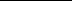 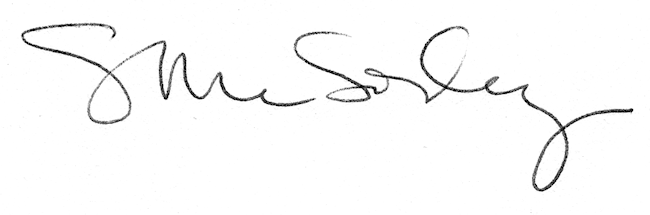 